МУНИЦИПАЛЬНОЕ БЮДЖЕТНОЕОБЩЕОБРАЗОВАТЕЛЬНОЕ УЧРЕЖДЕНИЕПЛАТОНОВСКАЯ СРЕДНЯЯ ОБЩЕОБРАЗОВАТЕЛЬНАЯ ШКОЛА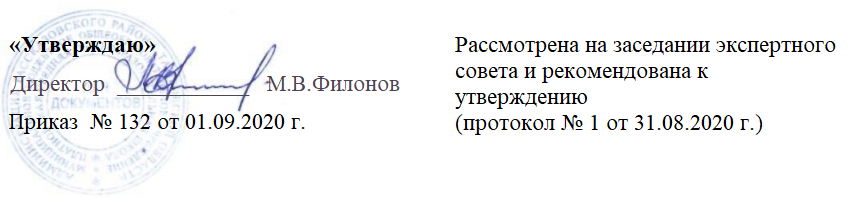 Рабочая программаучебного предмета «Русский язык»для начального общего образованияСрок освоения программы: 4 года (1- 4 классы)4 классСоставитель:Пешкова Марина Анатольевнаучитель начальных классов2020 годПОЯСНИТЕЛЬНАЯ ЗАПИСКАРабочая программа учебного предмета «Русский язык» составлена в соответствие с требованиями ФГОС НОО и одобрена решением федерального учебно-методического объединения по начальному общему образованию (протокол от 8 апреля 2015 г. № 1/15) (https://fgosreestr.ru/).  Данная программа разработана на основе: 1.Федерального Закона «Об образовании в РФ» от 29.12.2012 № 273 (с изм. и доп., вступ. в силу 01.09.2020); 2.Федерального перечня учебников (приказы Министерства просвещения РФ №345 от 28.12.2018 г., № 632 от 22.11.2019 г.); 3.Санитарно-эпидемиологическими требованиями к условиям и организации обучения в общеобразовательных учреждениях «Об утверждении СанПин 2.4.2.2821-10» постановление Главного санитарного врача РФ от 29.12.2010 г. №189 (в редакции от 22.05.2019 г.); 4. «Об утверждения перечня средств обучения и воспитания, необходимых для реализации образовательных программ начального общего образования …, соответствующим новым условиям образования…» приказ Министерства просвещения РФ №465 от 03.09.2019 г.          Учебно-методический комплекс «Перспектива», учебник: Л.Ф. Климанова, Т.В. Бабушкина, Русский язык. М.: Просвещение, 2018.  (Образовательный стандарт).         Образовательный процесс, реализуемый при обучении с использованием электронного обучения и дистанционных образовательных технологий, предусматривает значительную долю самостоятельных занятий обучающихся, методическое и дидактическое обеспечение этого процесса, регулярный контроль и учет знаний, обучающихся со стороны педагога. Данная программа может реализовываться через дистанционную форму обучения.2.ПЛАНИРУМЫЕ РЕЗУЛЬТАТЫ ОСВОЕНИЯ УЧЕБНОГО ПРЕДМЕТА«РУССКИЙ ЯЗЫК»  Изучение русского языка на ступени начального общего образования направлено на достижение следующих целей:осознание языка как основного средства человеческого общения и явления национальной культуры;формирование позитивного эмоционально­ценностного отношения к русскому и родному языкам, стремления к их грамотному использованию, русский язык и родной язык станут для учеников основой всего процесса обучения, средством развития их мышления, воображения, интеллектуальных и творческих способностей;реализация в устном и письменном общении (в том числе с использованием средств ИКТ) потребность в творческом самовыражении;использование языка с целью поиска необходимой информации в различных источниках для выполнения учебных заданий.ТРЕБОВАНИЯ К УРОВНЮ ПОДГОТОВКИ ВЫПУСКНИКОВУ выпускников, освоивших основную образовательную программу начального общего образования, будет сформировано отношение к правильной устной и письменной речи как показателям общей культуры человека. Они получат начальные представления о нормах русского и родного литературного языка (орфоэпических, лексических, грамматических) и правилах речевого этикета, научатся ориентироваться в целях, задачах, средствах и условиях общения, что станет основой выбора адекватных языковых средств для успешного решения коммуникативной задачи при составлении несложных устных монологических высказываний и письменных текстов. У них будут сформированы коммуникативные учебные действия, необходимые для успешного участия в диалоге: ориентация на позицию партнера, учет различных мнений и координация различных позиций в сотрудничестве, стремление к более точному выражению собственного мнения и позиции, умение задавать вопросы.В результате изучения русского языка ученик должен научиться:осознавать безошибочное письмо как одно из проявлений собственного уровня культуры;применять орфографические правила и правила постановки знаков препинания (в объеме изученного) при записи собственных и предложенных текстов, овладеет умением проверять написанное;получить первоначальные представления о системе и структуре русского и родного языков: познакомится с разделами изучения языка – фонетикой и графикой, лексикой, словообразованием (морфемикой), морфологией и синтаксисом; в объеме содержания курса научиться находить, характеризовать, сравнивать, классифицировать такие языковые единицы, как звук, буква, часть слова, часть речи, член предложения, простое предложение, что послужит основой для дальнейшего формирования общеучебных, логических и познавательных (символико-моделирующих) универсальных учебных действий с языковыми единицами.В результате изучения курса у выпускников, освоивших основную образовательную программу начального общего образования, будет сформирован учебно-познавательный интерес к новому учебному материалуи способам решения новой языковой задачи, что заложит основы успешной учебной деятельности при продолжении изучения курса русского языка и родного языка на следующем уровне образования.3.СОДЕРЖАНИЕ УЧЕБНОГО ПРЕДМЕТА «РУССКИЙ ЯЗЫК»    Виды речевой деятельностиСлушание. Осознание цели и ситуации устного общения. Адекватное восприятие звучащей речи. Понимание на слух информации, содержащейся в предъявляемом тексте, определение основной мысли текста, передача его содержания по вопросам.Говорение. Выбор языковых средств в соответствии с целями и условиями общения для эффективного решения коммуникативной задачи. Практическое овладение диалогической формой речи. Овладение умениями начать, поддержать, закончить разговор, привлечь внимание и т. п. Практическое овладение устными монологическими высказываниями в соответствии с учебной задачей (описание, повествование, рассуждение). Овладение нормами речевого этикета в ситуациях учебного и бытового общения (приветствие, прощание, извинение, благодарность, обращение с просьбой). Соблюдение орфоэпических норм и правильной интонации.Чтение. Понимание учебного текста. Выборочное чтение с целью нахождения необходимого материала. Нахождение информации, заданной в тексте в явном виде. Формулирование простых выводов на основе информации, содержащейся в тексте. Интерпретация и обобщение содержащейся в тексте информации. Анализ и оценка содержания, языковых особенностей и структуры текста.Письмо. Письмо букв, буквосочетаний, слогов, слов, предложений в системе обучения грамоте. Овладение разборчивым, аккуратным письмом с учетом гигиенических требований к этому виду учебной работы. Списывание, письмо под диктовку в соответствии с изученными правилами. Письменное изложение содержания прослушанного и прочитанного текста (подробное, выборочное). Создание небольших собственных текстов (сочинений) по интересной детям тематике (на основе впечатлений, литературных произведений, сюжетных картин, серий картин, просмотра фрагмента видеозаписи и т. п.).Обучение грамотеФонетика. Звуки речи. Осознание единства звукового состава слова и его значения. Установление числа и последовательности звуков в слове. Сопоставление слов, различающихся одним или несколькими звуками.Различение гласных и согласных звуков, гласных ударных и безударных, согласных твердых и мягких, звонких и глухих.Слог как минимальная произносительная единица. Деление слов на слоги. Определение места ударения.Графика. Различение звука и буквы: буква как знак звука. Овладение позиционным способом обозначения звуков буквами. Буквы гласных как показатель твердости – мягкости согласных звуков. Функция букв е, е, ю, я. Мягкий знак как показатель мягкости предшествующего согласного звука.Знакомство с русским алфавитом как последовательностью букв.Чтение. Формирование навыка слогового чтения (ориентация на букву, обозначающую гласный звук). Плавное слоговое чтение и чтение целыми словами со скоростью, соответствующей индивидуальному темпу ребенка. Осознанное чтение слов, словосочетаний, предложений и коротких текстов. чтение с интонациями и паузами в соответствии со знаками препинания. Развитие осознанности и выразительности чтения на материале небольших текстов и стихотворений.Знакомство с орфоэпическим чтением (при переходе к чтению целыми словами). Орфографическое чтение (проговаривание) как средство самоконтроля при письме под диктовку и при списывании.Письмо. Усвоение гигиенических требований при письме. Развитие мелкой моторики пальцев и свободы движения руки. Развитие умения ориентироваться на пространстве листа в тетради и на пространстве классной доски. Овладение начертанием письменных прописных (заглавных) и строчных букв. Письмо букв, буквосочетаний, слогов, слов, предложений с соблюдением гигиенических норм. Овладение разборчивым, аккуратным письмом. Письмо под диктовку слов и предложений, написание которых не расходится с их произношением. Усвоение приемов и последовательности правильного списывания текста.Понимание функции небуквенных графических средств: пробела между словами, знака переноса.Слово и предложение. Восприятие слова как объекта изучения, материала для анализа. Наблюдение над значением слова.Различение слова и предложения. Работа с предложением: выделение слов, изменение их порядка.Орфография. Знакомство с правилами правописания и их применение:раздельное написание слов;обозначение гласных после шипящих (ча– ща, чу – щу, жи– ши);прописная (заглавная) буква в начале предложения, в именах собственных;перенос слов по слогам без стечения согласных;знаки препинания в конце предложения.Развитие речи. Понимание прочитанного текста при самостоятельном чтении вслух и при его прослушивании. Составление небольших рассказов повествовательного характера по серии сюжетных картинок, материалам собственных игр, занятий, наблюдений.Систематический курсФонетика и орфоэпия. Различение гласных и согласных звуков. Нахождение в слове ударных и безударных гласных звуков. Различение мягких и твердых согласных звуков, определение парных и непарных по твердости – мягкости согласных звуков. Различение звонких и глухих звуков, определение парных и непарных по звонкости – глухости согласных звуков. Определение качественной характеристики звука: гласный – согласный; гласный ударный – безударный; согласный твердый – мягкий, парный – непарный; согласный звонкий – глухой, парный – непарный. Деление слов на слоги. Ударение, произношение звуков и сочетаний звуков в соответствии с нормами современного русского литературного языка. Фонетический разбор слова.Графика. Различение звуков и букв. Обозначение на письме твердости и мягкости согласных звуков. Использование на письме разделительных ъ и ь.Установление соотношения звукового и буквенного состава слова в словах типа стол, конь; в словах с йотированными гласными е, е, ю, я; в словах с непроизносимыми согласными.Использование небуквенных графических средств: пробела между словами, знака переноса, абзаца.Знание алфавита: правильное название букв, знание их последовательности. Использование алфавита при работе со словарями, справочниками, каталогами.Лексика. Понимание слова как единства звучания и значения. Выявление слов, значение которых требует уточнения. Определение значения слова по тексту или уточнение значения с помощью толкового словаря. Представление об однозначных и многозначных словах, о прямом и переносном значении слова. Наблюдение за использованием в речи синонимов и антонимов.Состав слова (морфемика). Овладение понятием «родственные (однокоренные) слова». Различение однокоренных слов и различных форм одного и того же слова. Различение однокоренных слов и синонимов, однокоренных слов и слов с омонимичными корнями. Выделение в словах с однозначно выделяемыми морфемами окончания, корня, приставки, суффикса. Различение изменяемых и неизменяемых слов. Представление о значении суффиксов и приставок. Образование однокоренных слов с помощью суффиксов и приставок. Разбор слова по составу.Морфология. Части речи; деление частей речи на самостоятельные и служебные.Имя существительное. Значение и употребление в речи. Умение опознавать имена собственные. Различение имен существительных, отвечающих на вопросы «кто?» и «что?». Различение имен существительных мужского, женского и среднего рода. Изменение существительных по числам. Изменение существительных по падежам. Определение падежа, в котором употреблено имя существительное. Различение падежных и смысловых (синтаксических) вопросов. Определение принадлежности имен существительных к 1, 2, 3-му склонению. Морфологический разбор имен существительных.Имя прилагательное. Значение и употребление в речи. Изменение прилагательных по родам, числам и падежам, кроме прилагательных на -ий, -ья, -ов, -ин. Морфологический разбор имен прилагательных.Местоимение. Общее представление о местоимении. Личные местоимения, значение и употребление в речи. Личные местоимения 1, 2, 3-го лица единственного и множественного числа. Склонение личных местоимений.Глагол. Значение и употребление в речи. Неопределенная форма глагола. Различение глаголов, отвечающих на вопросы «что сделать?» и «что делать?». Изменение глаголов по временам. Изменение глаголов по лицам и числам в настоящем и будущем времени (спряжение). Способы определения I и II спряжения глаголов (практическое овладение). Изменение глаголов прошедшего времени по родам и числам. Морфологический разбор глаголов.Наречие. Значение и употребление в речи.Предлог. Знакомство с наиболее употребительными предлогами. Функция предлогов: образование падежных форм имен существительных и местоимений. Отличие предлогов от приставок.Союзы и, а, но, их роль в речи. Частица не, ее значение.Синтаксис. Различение предложения, словосочетания, слова (осознание их сходства и различий). Различение предложений по цели высказывания: повествовательные, вопросительные и побудительные; по эмоциональной окраске (интонации): восклицательные и невосклицательные.Нахождение главных членов предложения: подлежащего и сказуемого. Различение главных и второстепенных членов предложения. Установление связи (при помощи смысловых вопросов) между словами в словосочетании и предложении.Нахождение и самостоятельное составление предложений с однородными членами без союзов и с союзами и, а, но. Использование интонации перечисления в предложениях с однородными членами.Различение простых и сложных предложений.Орфография и пунктуация. Формирование орфографической зоркости, использование разных способов выбора написания в зависимости от места орфограммы в слове. Использование орфографического словаря.Применение правил правописания:сочетанияжи – ши, ча – ща, чу – щув положении под ударением;сочетаниячк – чн, чт, щн;перенос слов;прописная буква в начале предложения, в именах собственных;проверяемые безударные гласные в корне слова;парные звонкие и глухие согласные в корне слова;непроизносимые согласные;непроверяемые гласные и согласные в корне слова (на ограниченном перечне слов);гласные и согласные в неизменяемых на письме приставках;разделительные ъ и ь;мягкий знак после шипящих на конце имен существительных (ночь, нож, рожь, мышь);безударные падежные окончания имен существительных (кроме существительных на -мя, -ий, -ья, -ье, -ия, -ов, -ин);безударные окончания имен прилагательных;раздельное написание предлогов с личными местоимениями;не с глаголами;мягкий знак после шипящих на конце глаголов в форме 2-го лица единственного числа (пишешь, учишь);мягкий знак в глаголах в сочетании -ться;безударные личные окончания глаголов;раздельное написание предлогов с другими словами;знаки препинания в конце предложения: точка, вопросительный и восклицательный знаки;знаки препинания (запятая) в предложениях с однородными членами.Развитие речи. Осознание ситуации общения: с какой целью, с кем и где происходит общение.Практическое овладение диалогической формой речи. Выражение собственного мнения, его аргументация. Овладение основными умениями ведения разговора (начать, поддержать, закончить разговор, привлечь внимание и т. п.). Овладение нормами речевого этикета в ситуациях учебного и бытового общения (приветствие, прощание, извинение, благодарность, обращение с просьбой), в том числе при общении с помощью средств ИКТ. Особенности речевого этикета в условиях общения с людьми, плохо владеющими русским языком.Практическое овладение устными монологическими высказываниями на определенную тему с использованием разных типов речи (описание, повествование, рассуждение).Текст. Признаки текста. Смысловое единство предложений в тексте. Заглавие текста.Последовательность предложений в тексте.Последовательность частей текста (абзацев).Комплексная работа над структурой текста: озаглавливание, корректирование порядка предложений и частей текста (абзацев).План текста. Составление планов к данным текстам. Создание собственных текстов по предложенным планам.Типы текстов: описание, повествование, рассуждение, их особенности.Знакомство с жанрами письма и поздравления.Создание собственных текстов и корректирование заданных текстов с учетом точности, правильности, богатства и выразительности письменной речи; использование в текстах синонимов и антонимов.Знакомство с основными видами изложений и сочинений (без заучивания определений): изложения подробные и выборочные, изложения с элементами сочинения; сочинения-повествования, сочинения-описания, сочинения-рассуждения.4.ТЕМАТИЧЕСКОЕ ПЛАНИРОВАНИЕ УЧЕБНОГО ПРЕДМЕТА«РУССКИЙ ЯЗЫК»	\ПРИЛОЖЕНИЕКалендарно-тематическое планирование уроков русского языка 4 класса на 2020-2021 учебный год в соответствии с требованиями ФГОС (предметная линия «Перспектива»). УМК: учебник: Л.Ф. Климанова, Т.В. Бабушкина, Русский язык. М.: Просвещение, 2019. (Образовательный стандарт). М.: Просвещение. Сборник рабочих программ. Система учебников "ПЕРСПЕКТИВА" 1-4 классы. Л.Ф.Климанова, А.А.Плешаков и др.№ п/пНазвание модуля, темыКоличество часовКоличество часовКоличество часовФормы контроля/аттестации№ п/пНазвание модуля, темыВсегоТеорияПрактикаФормы контроля/аттестации1.Повторяем-узнаем новое1679Входной контрольный диктант. Текущий контроль.Устный опрос. Самостоятельная работа.2.Язык как средство общения271215Устный опрос.Текущий контроль.Самостоятельная      работа  Тесты.Итоговый контроль3. Состав слова. Однокоренные слова21912Устный опрос.Текущий контроль.Самостоятельная      работа  Тесты.Итоговый контроль4. Слово как часть речи682543Устный опрос.Текущий контроль.Самостоятельная      работа  Тесты.Итоговый контроль5.Повторение4 22Устный опрос.Самостоятельная      работа.  Тесты.Итоговый контроль. Промежуточный контроль (в форме ВПР)Итого13655        81№ п/пТема урокаКол-во часовКол-во часовТип урокаЭлементы содержанияТребования к уровню подготовки обучающихсяВид контроляУниверсальные учебные действия Дата проведенияДата проведения№ п/пТема урокаКол-во часовКол-во часовТип урокаЭлементы содержанияТребования к уровню подготовки обучающихсяВид контроляУниверсальные учебные действия ПланФакт123345678910Повторяем – узнаем новое (16 ч)Повторяем – узнаем новое (16 ч)Повторяем – узнаем новое (16 ч)Повторяем – узнаем новое (16 ч)Повторяем – узнаем новое (16 ч)Повторяем – узнаем новое (16 ч)Повторяем – узнаем новое (16 ч)Повторяем – узнаем новое (16 ч)Повторяем – узнаем новое (16 ч)Повторяем – узнаем новое (16 ч)Повторяем – узнаем новое (16 ч)1Речевое общение. Речь устная и письменная (2 ч)  Знакомство с учебником «Русский язык». Речевое общение.11Поста-новка учебной задачиРечевое общение.Уметь анализировать способы общения в зависимости от ролевых отношений.текущийИспользовать род-ной язык в соответ-ствии с целями речевого общения. 2Речь устная и письменная.11Решение частных задач Речь устная и письменная.Уметь владеть элементарным речевым этикетом. текущийПонимать значи-мость речи для процесса общения.Осмысливать сказанное, выделяя главное.3 Цель речевого общения (2 ч)Цель речевого общения. Правила общения.11Поста-новка учебной задачиЦели, тема, способы и результаты общения.Уметь определять цели, тему, способы и результаты общения.текущийКонтролировать свою речь.Формировать мотивацию к общению, желание изучать русский язык.4Правила общения. Закрепление.11Поста-новка учебной задачиЦели, тема, способы и результаты общения. Уметь писать изложе-ния и сочинения повествовательного характера.текущийВладеть позитивным настроем при общении.Объяснять значение слова и речевых средств для разре-шения конфликтных ситуаций.5Речевая культура. Обращение (5 ч) Речевая культура. Обращение.11Решение частных задачРечевая культура. Речевой этикет.Уметь контролиро-вать свою речь в процессе общения.текущийКонтролировать и корректировать свое высказывание в зависимости от ситуации общения.Формировать мотивацию к общению, желание изучать русский язык.6Обращение. Знаки препинания при обращении.11Решение частных задачРечевая культура. Речевой этикет в различных сферах общения (школа, клуб, театр, дом). Обращение. Знаки препинания при обращении.Уметь контролировать свою речь в процессе общения.Уметь выбирать языковые средства.тематическийФормировать потребность к постоянному  обогащению своего словарного запаса. Использовать знаки препинания в тексте.7Деловая речь. Составление планов.11Решение частных задачУстная и письменная формы общения.Уметь использовать устную и письменную формы общения.текущийКонтролировать и корректировать свое высказывание в зависимости от ситуации общения.8Научная речь и художественная речь. Метафора и сравнение.11Решение частных задачКультура речи. Обращение.Речевая культура. Речевой этикет в различных сферах общения (школа, клуб, театр, дом).Уметь находить обращение в тексте.Уметь использовать знаки препинания в тексте.текущийФормировать потребность к постоянному  обогащению своего словарного запаса.Находить обращение в тексте.Контролировать свою речь в процессе общения.Культура речи. Обращение.Речевая культура. Речевой этикет в различных сферах общения (школа, клуб, театр, дом).Уметь находить обращение в тексте.Уметь использовать знаки препинания в тексте.Формировать потребность к постоянному  обогащению своего словарного запаса.Находить обращение в тексте.Контролировать свою речь в процессе общения.9Входной контрольный диктант.11Контроль знанийПроверка знаний учащихся.Научатся применять правила правописания.итоговыйНаходить в собственной работе орфографические ошибки. Формировать на-выки самостоятель-ной записи слов.10 Текст как речевое произведение (7 ч) Текст. Признаки текста.11Поста-новка учебной задачиТекст. Тема, главная мысль, заглавие, опорные слова, абзацы.Уметь определять тип текста.текущийУметь определять тип текста. Формулировать тему и главную мысль текста.  11План текста простой и развернутый. Типы текстов.11Поста-новка учебной задачиТекст. Тема, главная мысль, заглавие, опорные слова, абзацы. План текста простой и развернутый. Типы текстов.Уметь определять тип текста.текущийФормулировать тему и главную мысль текста.Осознавать необ-ходимость владения языком для успеш-ного общения. Излагать текст по составленному плану.12Обучающее изложение.11Решение частных задачИзложение текста по самостоятельно или коллективно составленному плану.Уметь излагать текст по составленному плану.текущийОсознавать необ-ходимость владения языком для успешного общения.Формулировать тему и главную мысль текста.13Типы текстов.Составление текстов разных типов. 11Решение частных задачТипы текстов: повествование, рассуждение, описание.Составление текстов разных типов.Текст. Составление текста на заданную тему. План текста простой и сложный. Составление памяток.Уметь составлять тексты разных типов.Уметь составлять план текста. Уметь составлять текст на заданную тему и текст, отражающий проблему общениятекущийФормулировать тему и главную мысль текста.Определять тип текста (повествование, рассуждение, описание).Объяснять различие художественных текстов, научных и деловых.Доказывать принадлежность текста к речи.14Составление собственного текста. Проверь себя.11Решение частных задачСочинение на заданную и свободную темы, а также темы по выбору.Текст. Тема, главная мысль, заглавие, опорные слова, абзацы. План текста простой и развернутый. Типы текстов.Уметь составлять собственные тексты разных типов.Уметь применять правила по изученным темам.текущийСоставлять собственные тексты разных типов.Определять тип текста (повествование, рассуждение, описание).Приобретать навыки орфографической зоркости.Активно использовать слова с изученными орфограммами.15Контрольный диктант по теме «Текст».11Контроль знанийПроверка знаний учащихся.Научатся применять правила правописания.итоговыйНаходить в собственной работе орфографические ошибки. Формировать на-выки самостоятель-ной записи слов.16Анализ контрольного диктанта. Повторение.11Решение частных задачСистематизировать знания учащихся по изученной теме «Повторяем – узнаем новое».Уметь применять правила по изученным темам.текущийПриобретать навыки орфографической зоркости.Активно использовать слова с изученными орфограммами.Язык как средство общения (27 ч)Язык как средство общения (27 ч)Язык как средство общения (27 ч)Язык как средство общения (27 ч)Язык как средство общения (27 ч)Язык как средство общения (27 ч)Язык как средство общения (27 ч)Язык как средство общения (27 ч)Язык как средство общения (27 ч)Язык как средство общения (27 ч)Язык как средство общения (27 ч)17Средства общения (7 ч) Средства общения. Роль языка в общении.Средства общения (7 ч) Средства общения. Роль языка в общении.1Постановка учебной задачиЯзык как средство общения.Роль языка в общении.Уметь контролиро-вать свою речь в процессе общения.текущийОбъяснять смысл и значение родного языка в жизни человека.Приобретать навыки орфографической зоркости.18Способы передачи сообщения.Способы передачи сообщения.1Решение частных задачЯзык как средство общения.Роль языка в общении.Роль письменности в истории человечества.Знать о роли письменности в истории человечества.тематическийРассказывать об основных этапах развития письмен-ности.Развивать навыки логического мыш-ления.19Повторение. Звуки и буквы русского языка.Повторение. Звуки и буквы русского языка.1Контроль знанийОсновные языковые единицы (звуки, буквы, слова, предложения, текст).Уметь определять Основные языковые единицы (звуки, бук-вы, слова, предло-жения, текст).ТематическийСистематизировать знания об основных языковых единицах (звуки, буквы, слова) давать определения основным языковым единицам.20Основные правила орфографии.Основные правила орфографии.1Решение частных задачОсновные правила орфографии.Уметь находить в слове орфограмму и определять алгоритм её проверки.тематическийПриобретать навыки орфографической зоркости.Осуществлять контроль и самоконтроль.21Словесное творчество. Основные правила орфографии.Словесное творчество. Основные правила орфографии.1Решение частных задачОсновные правила орфографии.Уметь находить в слове орфограмму и определять алгоритм её проверки.текущийСравнивать язык и другие средства человеческого общения.Объяснять значение учения в школе, позитивно оценивать роль знаний и учений.22Повторение изученных орфограмм. Ударение. Проверь себя.Повторение изученных орфограмм. Ударение. Проверь себя.1Решение частных задачПовторение основных орфограмм.Язык как средство общения.Роль языка в общении.Роль письменности в истории человечества.Уметь находить  в слове орфограмму и определять алгоритм ее проверки.Уметь определять Основные языковые единицы (звуки, буквы, слова, предложения, текст).текущийОбъяснять значение учения в школе, позитивно оценивать роль знаний для самостоятельной жизни.Сравнивать язык и другие средства человеческого общения.23Контрольный диктант по теме «Язык как средство общения».Контрольный диктант по теме «Язык как средство общения».1Контроль знанийПроверка знаний учащихся.Научатся применять правила правописания.итоговыйНаходить в собственной работе орфографические ошибки. Формировать навыки самостоятельной записи слов.24Предложение (3 ч) Различение предложений и словосочетаний.Предложение (3 ч) Различение предложений и словосочетаний.1Решение частных задачРазличение предложений и словосочетаний.Уметь различать предложения и словосочетания. текущийОбъяснять различия предложений и словосочетаний.Использовать предложения и словосочетания  в своей речи.25Виды предложений по цели высказывания и по интонации. Знаки препинания.Виды предложений по цели высказывания и по интонации. Знаки препинания.1Решение частных задачВиды предложений по цели высказывания и по интонации. Знаки препинания.Уметь определять тип предложений по цели высказывания и по интонации.текущийОбъяснять особенности и назначение каждого типа предложений.Использовать предложения всех типов в своей речи.26Развитие речи. Составление текста – рассуждения на заданную тему.Развитие речи. Составление текста – рассуждения на заданную тему.1Решение частных задачСочинение на заданную и темы, а также темы по выбору.Уметь грамотно оформлять письменные тексты. текущийОбъяснять особенности и назначение каждого типа предложений.Использовать предложения всех типов в своей речи.27Главные и второстепенные члены предложения (4 ч) Подлежащее и сказуемое как грамматическая основа предложения.Главные и второстепенные члены предложения (4 ч) Подлежащее и сказуемое как грамматическая основа предложения.1Решение частных задачПодлежащее и сказуемое как грамматическая основа предложения.Уметь выделять главные и второстепенные члены предложения. темати-ческий  Выделять главные  члены предложения как грамматическую основу предложения.28Главные и второстепенные члены предложения.Главные и второстепенные члены предложения.1Решение частных задачГлавные и второстепенные члены предложения.Уметь выделять главные и второстепенные члены предложения.текущийВыделять главные и второстепенные члены предложения.Использовать предложения всех типов в своей речи.29Способы выражения подлежащего и сказуемого.Способы выражения подлежащего и сказуемого.1Решение частных задачПодлежащее и сказуемое как грамматическая основа предложения.Повторение знаний о предложении.Уметь выделять главные и второстепенные члены предложения. текущийВыделять главные  члены предложения как грамматическую основу предложения.Формировать навык грамотного письма.  30Связь слов в предложении.Связь слов в предложении.1Решение частных задачПодлежащее и сказуемое.  Роль второстепенных членов предложения.Уметь выделять главные и второстепенные члены в предложении.текущийВыделять главные  члены предложения как грамматическую основу предложения.Использовать предложения всех типов в своей речи.31Предложения с однородными членами (3 ч) Однородные члены предложения.Связь однородных членов предложения с помощью союзов и интонации перечисления.Предложения с однородными членами (3 ч) Однородные члены предложения.Связь однородных членов предложения с помощью союзов и интонации перечисления.1Решение частных задачСмысловая ёмкость предложений с однородными членами. Интонационное и пунктуационное оформление однородных членов.Уметь находить однородные члены предложения. Составлять предложение с однородными членами, Уметь ставить знаки препинания при однородных членах предложения.Уметь составлять предложение с однородными членами, соединёнными и не соединёнными союзами. Уметь ставить знаки препинания при однородных членах предложения.тематическийОтрабатывать  навык нахождения однородных членов. Наблюдение над постановкой знаков препинания  при однородных членах.Работа над созданием алгоритма, наблюдение над постановкой знаков препинания  при однородных членах.3233Знаки препинания при однородных членах предложения.Знаки препинания при однородных членах предложения.2Решение частных задачИнтонационное и пунктуационное оформление однородных членов.Уметь ставить знаки препинания при однородных членах предложения.текущийНаходить однородные члены.Составлять предложения с однородными членами, соединенными и несоединенными союзами.34Простые и сложные предложения (1 ч)Простые и сложные предложения. Знаки препинания в сложных предложениях с союзами и, а, но.Простые и сложные предложения (1 ч)Простые и сложные предложения. Знаки препинания в сложных предложениях с союзами и, а, но.1Постановка учебной задачиПростые и сложные предложения. Знаки препинания в сложных предложениях с союзами и, а, но.Уметь определять простые и сложные предложения.текущийСравнивать простые и сложные предложения на основе их значения и количества грамматических основ. Ставить знаки препинания в сложных предложениях, объяснять роль союзов в сложном предложении.35Словосочетание (3 ч)  Словосочетание. Различие между словосочетанием, словом и предложением.Словосочетание (3 ч)  Словосочетание. Различие между словосочетанием, словом и предложением.1Решение частных задачРазличия между словосочетанием, словом и предложением.Уметь выделять словосочетания из предложения с помощью вопросов. Находить связь слов в словосочетании, выделять главное и зависимое слова. текущийПовторить  понятия словосочетание  при чтении рубрики «Узелки на память». Находить  словосочетания  в предложениях. Составление предложений  со словосочетаниями36Контрольный диктант по теме «Предложение».Контрольный диктант по теме «Предложение».1Решение частных задачПроверить знания учащихся по теме.Уметь применять теоретические знания и умения при работе с языковым материалом.текущийАктивно использовать слова с изученными орфограммами. Приобретать навыки орфографической зоркости37Анализ контрольного диктанта. Обобщение знаний о предложении и словосочетанииАнализ контрольного диктанта. Обобщение знаний о предложении и словосочетании1Решение частных задачПровести работу над ошибками, допущенными в тексте диктанта и в проверочном тесте.Уметь применять теоретические знания и умения при работе с языковым материалом.текущийОсознавать причины появления ошибки и определять способы действий по исправлению их.Активно использовать слова с изученными орфограммами.38Слово и его значение (6 ч) Обобщение знаний о значении слова.Слово и его значение (6 ч) Обобщение знаний о значении слова.1Решение частных задачОбобщение представлений о лексическом значении слова.Уметь определять лексическое значение слов.текущийСравнивать слова по значению.Пользоваться лингвистическими словарями.39Различные виды лингвистических словарей.Звуко - буквенная форма слова и его лексическое значение.Различные виды лингвистических словарей.Звуко - буквенная форма слова и его лексическое значение.1Решение частных задачРешение частных задачРазличать  виды лингвистических словарей: фразеологические, этимологические, толковые, синонимов, антонимов, омонимов.  Их устройство и назначение.Обобщить  представления о лексическом значении слова. Слово как языковой знак, имеющий план выражения (звуко-буквенную и формально –грамматическую форму) и план содержания (значение слова).Уметь пользоваться лингвистическими словарями разных типов. Уметь составлять синонимические ряды.Уметь применять полученные знания.текущийАргументировать свой ответ; анализировать и делать выводы; использовать знания по теме в новых условиях.Уметь самостоя-тельно выполнять задания.Уметь оценить степень усвоения учебного материала4041Синонимы, антонимы, омонимы.Синонимы, антонимы, омонимы.2Решение частных задачСинонимы, антонимы, омонимы.Уметь находить в тексте синонимы, антонимы, омонимы.тематическийНаходить в тексте и использовать в собственной речи синонимы, антонимы, омонимы. Пользоваться лингвистическими словарями.42Многозначные слова.Многозначные слова.1Решение частных задачМногозначные слова.Уметь находить в тексте многозначные слова.текущийНаходить в тексте и использовать в собственной речи синонимы, антонимы, омонимы, многозначные слова. Пользоваться лингвистическими словарями.43Прямое и переносное значение слова.Проверь себяПрямое и переносное значение слова.Проверь себя1Решение частных задачПрямое и переносное значение слова.Повторение и закрепление знаний по теме: «Слово и его значение».Уметь различать слова в прямом и переносном значении.Уметь применять полученные знания на практике.текущийСравнивать слова по значению и форме (звуко-буквеный, формально-грамматический).Пользоваться лингвистическими словарями.Повторять и закреплять полученные знания.Формировать навыки орфографической зоркости.Состав слова. Однокоренные слова (21 ч)Состав слова. Однокоренные слова (21 ч)Состав слова. Однокоренные слова (21 ч)Состав слова. Однокоренные слова (21 ч)Состав слова. Однокоренные слова (21 ч)Состав слова. Однокоренные слова (21 ч)Состав слова. Однокоренные слова (21 ч)Состав слова. Однокоренные слова (21 ч)Состав слова. Однокоренные слова (21 ч)Состав слова. Однокоренные слова (21 ч)Состав слова. Однокоренные слова (21 ч)44Состав слова. Разбор слова по составу.Состав слова. Разбор слова по составу.1Постановка учебной задачиСостав слова. Однокоренные слова.Уметь разбирать слова по составу.текущийРазбирать слова по составу, выделять корень, приставку, суффикс, окончание.45Образование новых слов с помощью приставок.Образование новых слов с помощью приставок.1Решение частных задачОбразование новых слов с помощью приставок.Уметь разбирать слова по составу. Находить корень, приставку, суффикс, окончание. Определять значение, которое привносит в слово каждая морфема. Уметь отличать приставку от предлога.текущийРазбирать слова по составу, выделять корень, приставку, суффикс, окончание. Определять значение, которое привносит в слово каждая морфема.46Разделительный твёрдый знак.Разделительный твёрдый знак.1Решение частных задачРазделительный твёрдый знак.Уметь разбирать слова по составу. Находить корень, приставку, суффикс, окончание. Определять значение, которое привносит в слово каждая морфема.текущийПовторять и закре-плять полученные знания.Формировать навыки орфографической зоркости.47Разделительный мягкий знак.Разделительный мягкий знак.1Решение частных задачРазделительный мягкий знак.Уметь применять полученные знания на практике.текущийПовторять и закреплять полученные знания.Формировать навыки орфографической зоркости.48Разделительный твёрдый и мягкие знаки.Разделительный твёрдый и мягкие знаки.1Решение частных задачРазделительный твёрдый и мягкие знаки.Определять значение, которое привносит в слово каждая морфема. Знать орфограмму «Разделительные ъ и ь знаки».текущийПовторять и закреплять полученные знания.Формировать навыки орфографической зоркости.49Контрольный диктант по теме «Правописание предлогов и приставок».Контрольный диктант по теме «Правописание предлогов и приставок».1Контроль знанийПроверить знания по теме.Уметь писать под диктовку.тематическийПовторять и закреплять полученные знания.Формировать навыки орфографической зоркости.50Анализ диктанта. Образование новых слов с помощью суффиксов.Анализ диктанта. Образование новых слов с помощью суффиксов.1Решение частных задачСуффикс как значимая часть слова, придающая словам разные оттенки значения.Уметь составлять слова с предложен-ными суффиксами.текущийОпределять значение, которое придает слову суффикс.Развивать логическое мышление при группировке слов по значению суффиксов. 51Правописание суффиксов –ие,-ек-.Правописание суффиксов –ие,-ек-.1Решение частных задачОбразование новых слов с помощью суффиксов –ек, -ик.Уметь образовывать слова с помощью суффиксов. Знать орфограмму правописание суффиксов –ек, -ик.текущий Понимать роль орфографических правил в облегчении написания и чтения слов.52Однокоренные слова.Однокоренные слова.1Решение частных задачОднокоренные слова.Безударный гласный звук в корне слова.Уметь выделять ко-рень в родственных словах с опорой на смысловую связь однокоренных слов.текущийПонимать роль орфографических правил в облегчении написания и чтения слов.5354Правописание гласных и согласных в корне слова.Правописание гласных и согласных в корне слова.2Решение частных задачКорень. Однокоренные слова. Орфограммы корня.Уметь разбирать слова по составу. Находить корень, приставку, суффикс, окончание. Знать  орфограммы.текущийЗнать  орфограммы корня. Выполнять  задания «Сам себе учитель». Находить  и исправлять  ошибки  при выполнении задания.55Удвоенные согласные в корне слова.Удвоенные согласные в корне слова.1Решение частных задачКорень. Однокоренные слова. Орфограмма «Удвоенные согласные в корне слова».Знать орфограмму «Удвоенные согласные в корне слова». Уметь находить и исправлять ошибки в тексте.текущийЗнать  орфограммы корня. Выполнять  задания «Сам себе учитель». Находить  и исправлять  ошибки  при выполнении задания.56Обучающее изложение на основе зрительного восприятия текста по коллективно составленному плану.Обучающее изложение на основе зрительного восприятия текста по коллективно составленному плану.1Контроль знанийТема текста, тип текста, простое и сложное предложение.Уметь определять тему текста, тип текста, озаглавить текст, передавать содержание текста с опорой на план.текущийПрименять полученные знания на практике при составлении письменного пересказа.57Анализ изложения. Правописание слов с орфограммами корня.Анализ изложения. Правописание слов с орфограммами корня.1Решение частных задачКорень. Однокоренные слова. Орфограммы корня.Уметь разбирать слова по составу. Находить корень. Уметь определять корень в словах. Находить однокоренные слова.текущийЗнать  орфограммы корня. Находить  и исправлять  ошибки  при выполнении задания.58Однокоренные слова и формы слова.Однокоренные слова и формы слова.1Решение частных задачПовторение и систематизация основных орфограмм корня.Уметь выделять корень в родственных словах с опорой на смысловую связь однокоренных слов.тематическийПредставлять выделение корня в родственных словах.Понимать значение написания морфем для понимания и записи слов.59Правописание соединительных гласных в сложных словах.Правописание соединительных гласных в сложных словах.1Решение частных задачСоединительные  гласные о, е.Уметь разбирать слова по составу. Уметь находить и правильно использовать соединительные гласные в сложных словах.текущийПовторить ранее изученные орфограммы.Понимать необходимость обогащения своего словарного запаса.60Развитие речи. Обучающее сочинение на тему «Первый снег».Развитие речи. Обучающее сочинение на тему «Первый снег».1Постановка учебной задачиТема картины, описание картины, вид текста, текст-описание.Уметь выражать свои чувства, мысли в форме письменных речевых высказываний.текущийФормировать навыки орфографической зоркости. Понимать необходимость обогащения  словарного запаса.61Повторение изученных орфограмм.Повторение изученных орфограмм.1Решение частных задачЕдинообразие написания морфем, правописание изученных орфограмм.Уметь применять полученные знания на практике.текущийПроверить и оценить знания по изученным орфограммам.Формировать потребность грамотного письма.62Проверь себя. Систематизация знаний о составе слова.Проверь себя. Систематизация знаний о составе слова.1Контроль знанийСистематизация знаний о составе слова.Уметь применять полученные знания на практике.текущийРазбирать слова по составу, выделять корень, приставку, суффикс, окончание. Объяснять написание слова с точки зрения орфографии.63Контрольный диктант по теме «Состав слова».Контрольный диктант по теме «Состав слова».1Контроль знанийПроверка знаний  учащихся по теме.Уметь применять полученные знания на практике.текущийВладеть письменной речью при написании диктанта.Проверить и оценить знания по изученным орфограммам.64Анализ контрольного диктанта. Повторение основных орфограмм корня.Анализ контрольного диктанта. Повторение основных орфограмм корня.1Решение частных задачПовторение основных орфограмм корня. Работа над ошибками.Уметь находить ошибки  в словах и проводить работу над ошибками. Уметь использовать полученные знания на практике.текущийПроверить и оценить знания по изученным орфограммам.Формировать потребность грамотного письма.Слово как часть речи (68 ч)Слово как часть речи (68 ч)Слово как часть речи (68 ч)Слово как часть речи (68 ч)Слово как часть речи (68 ч)Слово как часть речи (68 ч)Слово как часть речи (68 ч)Слово как часть речи (68 ч)Слово как часть речи (68 ч)Слово как часть речи (68 ч)Слово как часть речи (68 ч)65Целостное представление о частях речи. Их роль в предложении (6 ч) Различие и общность частей речи.Целостное представление о частях речи. Их роль в предложении (6 ч) Различие и общность частей речи.1Постановка учебной задачиСистематизировать знания о частях речи. Грамматическое значение.Уметь определять части речи по обоб-щенному значению предметности, дей-ствия, признака и по вопросам.текущийПонимать основы представления о грамматической общности слов.Понимать роль использования слов каждой части речи.66Грамматические значения частей речи.Грамматические значения частей речи.1Решение частных задачКритерии выделения частей речи: общее значение, набор грамматических значений, роль в предложении. Уметь определять части речи по обоб-щенному значению предметности, дей-ствия, признака и по вопросам.текущийПонимать основы представления о грамматической общности слов.67Распределение слов по частям речи.Распределение слов по частям речи.1Решение частных задачКритерии выделения частей речи: общее значение, набор грамматических значений, роль в предложении. Уметь определять части речи по обоб-щенному значению предметности, дей-ствия, признака и по вопросам.текущийПонимать основы представления о грамматической общности слов.Понимать роль использования слов каждой части речи.68Роль частей речи в предложении.Роль частей речи в предложении.1Решение частных задачКритерии выделения частей речи: общее значение, набор грамматических значений, роль в предложении. Грамматическое значение частей речи (общее представление)Уметь определять роль в предложении слов каждой из частей речи. Доказывать  принадлежность слова к определённой части речи.текущийПонимать основы представления о грамматической общности слов.Сделать вывод  о роли в предложении слов каждой части речи.69Проверь себя. Систематизация знаний о частях речи.Проверь себя. Систематизация знаний о частях речи.1Контроль знанийСистематизация знаний о частях речи.Уметь применять полученные знания на практике.текущийУметь самостоя-тельно выполнять задания.Сделать вывод  о роли в предложении слов каждой части речи.70Контрольный диктант за 1 полугодие.Контрольный диктант за 1 полугодие.1Контроль знанийПроверка знаний учащихся по изученным темам.Уметь применять полученные знания на практике.тематическийОпределить уровень усвоения темы, выделять морфемы в слове.Формировать потребность грамотного письма.71Имя существительное (19 ч). Повторяем, что знаем. Одушевлённые и неодушевлённые имена существительные.Имя существительное (19 ч). Повторяем, что знаем. Одушевлённые и неодушевлённые имена существительные.1Постановка учебной задачиИмя существительное.Группы имен существительных: одушевленные и неодушевленные.Уметь различать существительные одушевленные и неодушевленные.текущийРазвивать логическое мышление при систематизации слов по тематическим группам. Обогащать словарный запас.72Число и род имён существительных.Число и род имён существительных.1Решение частных задачОбобщение знаний об имени существительном. Число и род имён существительных.Уметь определять в речи имена существительные, Число и род имён существительных.текущийФормировать стремление совершенствовать свою речь. Составление словосочетаний с именами существительными.73Алгоритм определения падежа имён существительных.Алгоритм определения падежа имён существительных.1Решение частных задачАлгоритм определения падежа имён существительных.Уметь находить имена существительные в тексте. Определять их особенности: собственное или нарицательное, одушевлённое  или неодушевлённое; род, число, падеж.текущийПовторить  падежи имён существительных. Отработать  навык постановки  вопроса к имени существительному для определения падежа.74Упражнение в распознании падежа имён существительных.Упражнение в распознании падежа имён существительных.1Решение частных задачУпражнение в распознании падежа имён существительных.Применять алгоритм определения падежа имени существительного.текущийОтработать  навык постановки  вопроса к имени существительному для определения падежа.75Определение падежа имён существительных. Несклоняемые имена существительные.Определение падежа имён существительных. Несклоняемые имена существительные.1Постановка учебной задачиОпределение падежа имён существительных. Несклоняемые имена существительные.Применять алгоритм определения падежа имени существительного.Определять падеж несклоняемых имен существительных.текущийУметь выполнять логические операции сравнения, сопоставления. 76Три склонения имен существительных (общее представление)Три склонения имен существительных (общее представление)1Решение частных задачТри склонения имён существительных. Склонение имён существительных в единственном числе.Применять алгоритм определения падежа имени существительного.Склонять имёна существительные в единственном числе.текущийОпределять склонения имён существительных в косвенном падеже. Отрабатывать навык определения склонения имён существительных.77Проверочная работа по теме «Три склонения имён существительных. Склонение имён существительных в единственном числе»Проверочная работа по теме «Три склонения имён существительных. Склонение имён существительных в единственном числе»1Контроль знанийСинтезировать и систематизировать полученные знания.Уметь использовать полученные знания на практике.текущийУметь самостоятельно выполнять задания.Уметь оценить степень усвоения учебного материала.7879Падежные окончания имён существительных 1-го склонения.Падежные окончания имён существительных 1-го склонения.2Решение частных задачТри склонения имён существительных. Склонение имён существительных в единственном числе. Имена существительные 1 –ого склонения.Уметь определять склонение  имён существительных, знать падежные окончания  существительных 1 склонения.текущийОбъяснять необходимость знания падежа и склонения имени существительного для верного написания его окончания.8081Падежные окончания имён существительных 2-го склонения.Падежные окончания имён существительных 2-го склонения.2Решение частных задачТри склонения имён существительных. Склонение имён существительных в единственном числе. Имена существительные 2 –ого склонения.Уметь определять склонение  имён существительных, знать падежные окончания  существительных 2 склонения.текущийОбъяснять необходимость знания падежа и склонения имени существительного для верного написания его окончания.8283Падежные окончания имён существительных 3-го склонения.Падежные окончания имён существительных 3-го склонения.2Решение частных задачСклонение имён существительных в единственном числе. Имена существительные 3–го склонения.Уметь определять склонение  имён существительных, знать падежные окончания  существительных 3 склонения.текущийОбъяснять необходимость знания падежа и склонения имени существительного для верного написания его окончания.8485Падежные окончания имён существительных в единственном числе.Падежные окончания имён существительных в единственном числе.2Решение частных задачПадежные окончания имён существительных в единственном числе.Уметь распознавать склонения имён существительных, писать безударные окончания имён существительных.текущийОбъяснять необходимость знания падежа и склонения имени существительного для верного написания его окончания.8687Склонение имён существительных во множественном числе.Склонение имён существительных во множественном числе.2Решение частных задачСклонение имён существительных. Разбор имени существительного как части речи. Роль имен существительных в речи и в составе предложений.Уметь анализировать имя существительное как часть речи, указывая начальную форму, род, склонение, падеж, число.текущийСравнивать имена существительные в разных падежных формах по вопросам, по употребляемым предлогам и по окончаниям.88Контрольный диктант по теме «Имя существительное».Контрольный диктант по теме «Имя существительное».1Контроль знанийПроверка знаний  учащихся по теме.Уметь применять полученные теорети-ческие знания на практике, писать под диктовку.тематическийОпределить уровень усвоения темы, выделять.Формировать потребность грамотного письма.89Анализ контрольного диктанта.Анализ контрольного диктанта.1Решение частных задачАнализ ошибок, допущенных в контрольной работе.Уметь находить ошибки  в словах и проводить работу над ошибками.текущийСистематизировать ошибки учащихся.Проверить и оценить знания по изученным орфограммам.90Имя прилагательное (11 ч)Повторяем, что знаем.Имя прилагательное (11 ч)Повторяем, что знаем.1Постановка учебной задачиОбщее значение: признак, качество предмета, вопросы. Изменение  прилагательных по родам, числам, падежам.Уметь выделять в предложении сочетание  имени существительного с именем прилагательным, ставить вопрос от существительного к прилагательному. Знать алгоритм  определения рода, числа, падежа.текущийОформлять свои мысли в устной речи с учетом учебных задач; уметь точно употреблять имена прилагательные в устной и письменной речи.9192Безударные окончания имён прилагательных.Безударные окончания имён прилагательных.2Решение частных задачБезударные падежные окончания  имён прилагательных. Образование имён прилагательных. Разбор имени прилагательного как части речи.Знать способы проверки безударных  падежных окончаний имен прилагательных.текущий Уметь точно определять имена прилагательные в устной и письменной речи; работать по учебнику, пользуясь условными обозначениями.9394Склонение имён прилагательных.Склонение имён прилагательных.2Решение частных задачСклонение имён прилагательных.Уметь ставить вопрос от существительного к прилагательному. Знать алгоритм  определения рода, числа, падежа. текущийУметь определять род, число, падеж и правильно писать падежные окончания прилагательных в единственном числе.9596Склонение имён прилагательных во множественном числе.Склонение имён прилагательных во множественном числе.2Решение частных задачПадеж имён прилагательных. Падежные окончания имён прилагательных во множественном числе.Уметь определять падеж имён прилагательных, писать падежные окончания имён прилагательных во множественном числе.текущийСопоставлять имеющиеся знания с требуемыми для выполнения поставленной учебной задачи.97Разбор имени прилагательного как части  речи.Разбор имени прилагательного как части  речи.1Решение частных задачРазбор имени прилагательного как части  речи.Уметь разбирать имя прилагательное как часть речи.текущийСтроить логические цепи рассуждений, уметь пользоваться справочной литературой.98Проверь себя.Проверь себя.1Контроль знанийКонтроль усвоения знаний по теме «Имя прилагательное»Уметь писать под диктовку текст с изученными орфограммами. Уметь применять полученные знания на практике.тематический Ответить на вопросы контрольной работы по заданиям рубрики «Проверь себя».99Контрольный диктант по теме «Имя прилагательное».Контрольный диктант по теме «Имя прилагательное».1Контроль знанийПроверить знания  учащихся по теме «Имя прилагательное»Уметь отвечать на вопросы по содержанию текста; писать под диктовку.итоговыйУметь писать под диктовку. Уметь находить в тексте места, где легко допустить ошибку.100Анализ контрольного диктанта.Анализ контрольного диктанта.1Решение частных задачПровести работу над ошибками, допущенными в тексте диктанта и грамматических заданиях.Уметь сопоставлять произношение и написание слов; применять правила правописания.текущийОсознавать причины появления ошибки и определять способы действий, помогающих предотвратить её в последующих письменных работах.101Местоимение (7 ч) Местоимение как часть речи.Местоимение (7 ч) Местоимение как часть речи.1Постановка учебной задачиМестоимение. Общие сведения о местоимении как части речи.Уметь сравнивать местоимения с именами существительными по функции и по грамматическим признакам. Употреблять местоимения в собственной речи.текущийУметь осознанно употреблять местоимения в речи, в частности заменять имена существительные личными местоимениями.102Склонение личных местоимений 1-го и 2-го лица.Склонение личных местоимений 1-го и 2-го лица.1Постановка учебной задачиСклонение личных местоимений 1-го и 2-го лица.Уметь изменять личные местоимения по падежам.текущийВыполнять универсальные логические операции анализа и синтеза.103Склонение личных местоимений 3-го лица.Склонение личных местоимений 3-го лица.1Решение частных задачИзменение личных местоимений 3-го лица по падежам.Уметь изменять  личные местоимения 3-го лица по падежам.текущийВыполнять универсальные логические операции анализа и синтеза.104Изменение личных местоимений по падежам. Творческая переменка.Изменение личных местоимений по падежам. Творческая переменка.1Решение частных задачМестоимения. Морфологические признаки местоимений.Уметь правильно употреблять и писать местоимения, определять морфологические признаки местоимений.текущийВыполнять универсальные логические операции анализа и синтеза.105Проверь себя.Проверь себя.1Контроль знанийКонтроль усвоения знаний по теме «Местоимение»Уметь применять полученные знания на практике.тематическийУметь соотносить объекты с известными понятиями, строить логическую цепь рассуждений, доказательств.106Контрольный диктант по теме «Местоимение».Контрольный диктант по теме «Местоимение».1Контроль знанийПроверить знания  учащихся по теме «Местоимение»Уметь отвечать на вопросы по содержанию текста; писать под диктовку.итоговыйУметь писать под диктовку, применять правила правописания.107Анализ контрольного диктанта.Анализ контрольного диктанта.1Решение частных задачПровести работу над ошибками, допущенными в тексте диктанта и грамматических заданиях.Уметь сопоставлять произношение и написание слов; применять правила правописания.текущийОсознавать причины появления ошибки в письменных работах.108Глагол (19 ч) Повторяем, что знаем роль глаголов в языке.Глагол (19 ч) Повторяем, что знаем роль глаголов в языке.1Постановка учебной задачиОбщее значение  действия, состояния, вопросы. Изменение глагола по временам. Неопределённая форма глагола как его начальная форма.Знать о лексическом значении глагола, его роли в языке.текущийРазвивать умения объяснять значение глагола.109Прошедшее время глагола.Прошедшее время глагола.1Постановка учебной задачиПрошедшее время глагола.Уметь изменять глагол по временам, определять  род глаголов в прошедшем времени.текущийВыделять существенные признаки орфограмм.110Неопределённая форма глагола.Неопределённая форма глагола.1Решение частных задачНеопределённая форма глагола.Уметь различать неопределенную форму глагола, ставить вопросы к глаголам в неопределённой форме.текущийВыражать свои мысли, в форме устных и письменных речевых высказываний.111Спряжение глаголов в настоящем времени.Спряжение глаголов в настоящем времени.1Постановка учебной задачиГлаголы настоящего времени.Уметь изменять глаголы по лицам и числам, спрягать глаголы в настоящем времени.текущийСоотносить задания с изученными темами; применять правила правописания.112Спряжение глаголов в будущем  времени.Спряжение глаголов в будущем  времени.1Постановка учебной задачиГлаголы будущего времениУметь изменять глаголы по лицам и числам, спрягать глаголы в будущем времени.текущий Соотносить задания с изученными темами; применять правила правописания; контролировать и оценивать свою работу.1132-е лицо единственного числа глаголов настоящего и будущего времени.2-е лицо единственного числа глаголов настоящего и будущего времени.1Постановка учебной задачиОкончания глаголов 2-го лица.Уметь писать мягкий знак в окончаниях глаголов 2-го лица единственного числа.текущийСопоставлять произношение и написание слов; контролировать и оценивать свою работу.114I и II спряжение глаголов.I и II спряжение глаголов.1Постановка учебной задачиЛичные окончания глаголов I и II спряжения. Способы определения спряжения глаголов.Уметь изменять глаголы по лицам и числам, спрягать глаголы в настоящем времени.текущийОсознавать место возможного возникновения орфографических ошибок; подбирать примеры на изученную орфограмму.115116Способы определения спряжения глаголов.Способы определения спряжения глаголов.2Решение частных задачСпособы определения спряжения глаголов с ударными и безударными окончаниями.Уметь различать личные окончания глаголов I и II спряжения.текущийФормулировать учебную проблему совместно с учителем, определять правильность системы учебных  действий117118Личные окончания глаголов в настоящем и будущем времени.Личные окончания глаголов в настоящем и будущем времени.2Решение частных задачЛичные окончания глаголов в настоящем и будущем времениУметь правильно писать безударные окончания глаголов настоящего и будущего времени.текущийФормулировать учебную проблему совместно с учителем, определять правильность системы учебных  действий119120Правописание глаголов на –тся и –ться.Правописание глаголов на –тся и –ться.2Решение частных задачВозвратные глаголы. Уметь обосновывать правильность написания изученных орфограмм, распознавать форму 3-го лица и неопределенную форму возвратных глаголов.текущийВыделять орфограмму, выдвигать гипотезы и аргументировать их.121Глаголы –  исключения.Глаголы –  исключения.1Решение частных задачГлаголы –  исключения.Уметь применять различные приёмы для запоминания глаголов- исключений. текущийУметь выделять орфограмму; выдвигать гипотезы и их аргументировать.122Написание безударных окончаний глаголов.Написание безударных окончаний глаголов.1Решение частных задачБезударные окончания глаголов, глаголов-исключений.Уметь писать безударные окончания глаголов, глаголов-исключений.текущийВыделять орфограмму, выдвигать гипотезы и аргументировать их.123Разбор глагола как части речи.Разбор глагола как части речи.1Решение частных задачГрамматические категории глагола, безударные окончания глаголов, глаголов-исключений.Уметь разбирать глагол как часть речи.тематическийВыделять орфограмму, выдвигать гипотезы и аргументировать их.124Контрольный диктант по теме «Глагол».Контрольный диктант по теме «Глагол».1Контроль знанийПроверить знания  учащихся по теме. Уметь отвечать на вопросы по содержанию текста; писать под диктовку.  итоговый   Уметь писать под диктовку.125Анализ контрольного диктанта.Анализ контрольного диктанта.1Постановка учебной задачиПровести работу над ошибками, допущенными в тексте диктанта и грамматических заданиях.Уметь сопоставлять произношение написание слов; применять правила правописания.текущийОсознавать причины появления ошибки в письменных работах.126127Имя числительное (2 ч) Имя числительное.Имя числительное (2 ч) Имя числительное.2Решение частных задачИмя числительное как часть речи. Количественные и порядковые числительные. Разряды числительных по структуре: простые и сложные, составные. Употребление  числительных в речи.Уметь объяснять  различие  функций имён числительных разных разрядов. Употреблять числительные в речи.текущийСоотносить задания с изученными темами; применять правила правописания; контролировать и оценивать свою работу.128129Наречие (4 ч)Наречие.Наречие (4 ч)Наречие.2Решение частных задачНаречие как неизменяемая часть речи. Отличительные признаки наречия от других частей речи. Вопросы к наречиям.Уметь находить наречия в предложении. Определять грамматические  особенности наречий (неизменяемость). Распространять предложения наречиями.текущийВыделять орфограмму, выдвигать гипотезы и аргументировать их. Уметь выполнять логические операции сравнения, анализа и синтеза.130Контрольный диктант по темам  «Имя числительное», «Наречие».Контрольный диктант по темам  «Имя числительное», «Наречие».1Контроль знанийПроверка знаний учащихся по темам «Имя числительное», «Наречие».Уметь отвечать на вопросы по содержанию текста; писать под диктовку.итоговыйУметь писать под диктовку.Повторение (8 ч)Повторение (8 ч)Повторение (8 ч)Повторение (8 ч)Повторение (8 ч)Повторение (8 ч)Повторение (8 ч)Повторение (8 ч)Повторение (8 ч)Повторение (8 ч)Повторение (8 ч)131Анализ контрольного диктанта.Повторение. Слово.Анализ контрольного диктанта.Повторение. Слово.1Решение частных задачСлово. Уметь рассматривать слово с разных точек зрения.текущийФормулировать учебную проблему совместно с учителем, определять правильность системы учебных  действий132Повторение. Части речи. Повторение. Части речи. 1Решение частных задачЧасти речи.Уметь применять полученные знания  о частях речи.текущийСтроить логические цепи рассуждений, доказательств. Уметь аргументировать свою точку зрения.133Развитие речи. Подробное изложение текста по коллективно-составленному плану.Развитие речи. Подробное изложение текста по коллективно-составленному плану.1Решение частных задачРабота с текстом.Уметь определять тему текста, тип текста, озаглавливать текст, передавать содержание текста с опорой на план; развивать речь.текущийУметь подробно передавать содержание текста; применять полученные знания при составлении письменного пересказа.134Итоговый контрольный диктантИтоговый контрольный диктант1Постановка учебной задачиЧасти речи. Безударные окончания существительных, прилагательных и глаголов.Уметь писать безударные окончания существительных, прилагательных, глаголов.текущийОтносить объекты к известным понятиям, строить речевое высказывание в устной и письменной форме.135Контрольное списывание.Контрольное списывание.1Контроль знанийОрфограммы. Знать изученные орфограммы. Уметь применять полученные знания на практике.итоговый Выделять орфограмму, выдвигать гипотезы и аргументировать их.136Повторение. Правила правописания.Повторение. Правила правописания.1Контроль знанийПроверка  знаний  учащихся по изученным темам.Уметь отвечать на вопросы по содержанию текста; писать под диктовкуитоговый Уметь писать под диктовку.